Landesschülervertretung der Gymnasien in Schleswig-Holstein 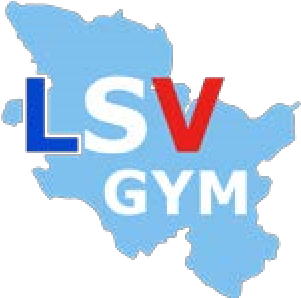 An die Vertreterinnen und Vertreter der Presse Kiel, 03.07.2018 P R E S S E M I T T E I L U N G  Zum „Digitalen Bildungspaket“ Man darf die Schülervertretungen nicht vergessen! Die Landesschülervertretung der Gymnasien steht dem „Digitalen Bildungspaket SchleswigHolstein“ sehr positiv gegenüber, möchte aber auch die Schülervertretungen bedacht wissen. Wir erachten es als maßgeblich für die Modernisierung der Schulen in Schleswig-Holstein, dass das von Bildungsministerin Karin Prien vorgestellte „Digitale Bildungspaket“ eine hohe Priorität hat, da ohne finanzielle Mittel keine Digitalisierung beziehungsweise Medienaufklärung an den Schulen Schleswig-Holsteins möglich ist. Es wird an den richtigen Stellen angesetzt: Aus- und Fortbildung, Kommunikation und Infrastruktur. Des Weiteren stimmen wir der Aussage von Tobias Loose aus dem Medienbericht „Digitale Bildung ist mehr als mobile Endgeräte“ (02. Juli 2018) in Bezug auf eine einheitliche Schulsoftware zur besseren Kommunikation sowie offizielle E-Mail-Adressen für Lehrerinnen und Lehrer zu. In diesem Zusammenhang ist jedoch anzumerken, dass auch die Schülervertretungen ein Teil des Schulsystems sind und die Meinung der Schülerschaft repräsentieren. Deshalb müssen sie ebenso in diese offizielle Kontaktmöglichkeit eingebunden werden: „Jede Schülervertretung in SchleswigHolstein soll eine eigene, offizielle Mail-Adresse zur besseren Kommunikation haben.“ (Grundsatzprogramm, Z. 259f).  Dieser Schritt würde nicht nur für uns als Landesschülervertretung eine erhebliche Erleichterung bedeuten, weil wir Einladungen, Umfragen und Informationen ohne den Umweg über das jeweilige Sekretariat an die Schülerschaft herantragen könnten, sondern auch eine Anerkennung der Schülervertretungen in unserem Land darstellen. Christin Godt Landesschülersprecherin der Gymnasien SH Lindenallee 20a, D-24802 Bokel Tel.:+49 4330 607 | Mobil:+49 176 44488511 E-Mail: christingodt@gmail.com Landesschülervertretung der Gymnasien in Schleswig-Holstein Preußerstr. 1 – 9, 24105 Kiel Tel.: 0431/578696 | Fax: 578698 E-Mail: info@schuelervertretung.de Web: www.gymnasien.schuelervertretung.de 